О предоставлении в аренду земельного участкаМакаеву Н.Н.Рассмотрев заявление Макаева Наиля Назимовича (дата рождения: 28.04.1970 г., паспорт серии 80 15 № 116516 выдан 05.06.2015 г. отделением УФМС России по Республике Башкортостан в Миякинском районе, зарегистрирован по адресу: РБ, Миякинский район, с. Анясево, ул. Полевая, д. 6, кв. 1) о предоставлении в аренду земельного участка, в соответствии с п. 2, ст. 3.3 Федерального закона от 25.10.2001 г. № 137-ФЗ «О введении в действие Земельного кодекса Российской Федерации», ст. 39.18 Земельного кодекса РФ от 25.10.2001 г. № 136-ФЗ, извещения о приеме заявлений граждан и КФХ о намерении участвовать в аукционе № 200416/10998418/01, размещенное на официальном сайте российской Федерации для размещения информации о проведении торгов torgi.gov.ru , ПОСТАНОВЛЯЮ:1. Предоставить в аренду Макаеву Наилю Назимовичу земельный участок из земель населенных пунктов площадью 3476 кв. м. с кадастровым номером 02:40:101001:20, расположенного по адресу: РБ, Миякинский район, с. Анясево, ул. Полевая, д. 13, для индивидуального жилищного строительства,  сроком на 20 (двадцать) лет.2. КУС Минземимущества РБ по Миякинскому району заключить договор аренды с Макаевым Н.Н. и контролировать поступление арендной платы в соответствующий бюджет.3. Рекомендовать Макаеву Н.Н. зарегистрировать договор аренды земельного участка в отделе по Миякинскому району Управления Федеральной службы государственной регистрации, кадастра и картографии по Республике Башкортостан. 4. Контроль за исполнением данного постановления возложить на председателя КУС Минземимущества РБ по Миякинскому району Давлетшина И.Ш.Глава сельского поселения						Р.А. Аминев БАШKОРТОСТАН РЕСПУБЛИКАҺЫМИӘКӘ РАЙОНЫМУНИЦИПАЛЬ РАЙОНЫНЫҢ МИӘКӘБАШ АУЫЛ СОВЕТЫАУЫЛ БИЛӘМӘҺЕХАКИМИӘТЕ 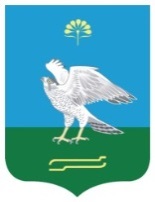 АДМИНИСТРАЦИЯСЕЛЬСКОГО ПОСЕЛЕНИЯ МИЯКИБАШЕВСКИЙ СЕЛЬСОВЕТ МУНИЦИПАЛЬНОГО РАЙОНА МИЯКИНСКИЙ РАЙОН РЕСПУБЛИКИ БАШКОРТОСТАНҠАРАРПОСТАНОВЛЕНИЕ30 май  2016 й.№ 3730 мая  2016 г.